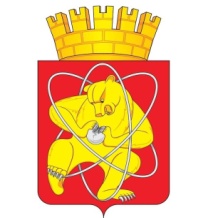 Муниципальное образование «Закрытое административно – территориальное образование Железногорск Красноярского края»АДМИНИСТРАЦИЯ ЗАТО г. ЖЕЛЕЗНОГОРСКПОСТАНОВЛЕНИЕ28.08.2017                                                                                                                                № 1363г. ЖелезногорскО внесении изменений в постановление Администрации ЗАТО г. Железногорск  от 23.09.2015 № 1538 «О присвоении спортивных разрядов»  В соответствии с Федеральным законом от 04.12.2007 № 329-ФЗ «О физической культуре и спорте в Российской Федерации», Федеральным законом от 06.10.2003 № 131-ФЗ «Об общих принципах организации местного самоуправления в Российской Федерации», приказом Минспорта России от 20.02.2017 № 108 «Об утверждении положения о Единой всероссийской спортивной классификации», руководствуясь Уставом ЗАТО Железногорск,ПОСТАНОВЛЯЮ:Внести  следующие  изменения   в  постановление Администрации ЗАТО г. Железногорск  от 23.09.2015 № 1538 «О присвоении спортивных разрядов»:1.1.  В преамбуле слова «приказом Минспорта России от 17.03.2015 №227 “Об утверждении положения о Единой всероссийской спортивной классификации”» заменить словами «приказом Минспорта России от 20.02.2017 № 108 “Об утверждении положения о Единой всероссийской спортивной классификации”».  Управлению   делами    Администрации   ЗАТО    г. Железногорск    (Е.В. Андросова)  довести настоящее постановление до сведения населения через газету «Город и горожане».Отделу общественных связей Администрации ЗАТО г. Железногорск (И.С. Пикалова) разместить настоящее постановление на официальном сайте муниципального образования «Закрытое административно-территориальное образование Железногорск Красноярского края» в информационно-телекоммуникационной сети «Интернет».Контроль над исполнением настоящего постановления возложить на заместителя Главы администрации ЗАТО г. Железногорск по социальным вопросам В.Ю. Фомаиди.Настоящее постановление вступает в силу после его официального опубликования. Глава администрацииЗАТО  г. Железногорск 				                                      С.Е. Пешков